	Република Србија 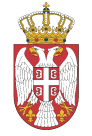 Аутономна Покрајина Војводина Општина Кула ШТАБ ЗА ВАНРЕДНЕ СИТУАЦИЈЕ Број: 03-87-116/202014.новембар 2020. годинеК у л аНа основу члана 43 став 1 тачка 1 и 2 Закона о смањењу ризика од катастрофа и управљању ванредним ситуацијама („Сл. гласник РС“, бр. 88/2018), члана 17 став 2 тачка 1 Уредбе о саставу и начину рада штабова за ванредне ситуације (“Сл. гласник РС”, бр. 27/2020), а на основу актуелне епидемиолошке ситуацију, командант Штаба  за ванредне ситуације општине Кула, д о н о с иН А Р Е Д Б УНАРЕЂУЈЕ СЕ власницима угоститељских објеката на територији општине Кула да су у обавези да:-  радно време објекта дефинишу од 07:00 до 21:00 час почев од 15.11.2020.године;-  да ограниче број гостију за једним столом на два госта;-  забрањује се пушење у затвореном делу објекта;-  обавезно ношење маски у свим угоститељским објектима и у затвореном и на отвореном за све запослене;-  да обавезно ношење маски за госте осим кад узимају храну или пиће; - ограничавање нивоа буке испод 40 децибела како би се избегло викање и гласан говор присутних у објекту;- да редовно врше дезинфекцију угоститељског објекта;- да се обезбеди дезинфекционо средство на сваком столу за госте; О б р а з л о ж е њ еШтаб за ванредне ситуације општине Кула на телефонски одржано седници 14.новембра 2020.године у поступку који је претходио овој Наредби, а у складу са чланом 43 став 1 тачка 1 и 2 Закона о смањењу ризика од катастрофа и управљању ванредним ситуацијама („Сл. гласник РС“, бр. 88/2018) члана 17 став 2 тачка 1 Уредбе о саставу и начину рада штабова за ванредне ситуације (“Сл. гласник РС”, бр. 27/2020) и актуелне епидемиолошке ситуације у општини Кула која је у овом моменту изразито неповољна  са тенденцијом погоршања, наређује се власницима угоститељских објеката на територији општина Кула да приступе реализацији неопходних мера како је то дато.На основу наведеног сходно применом одредбе члана 43 став 2 тачка 1 Закона о смањењу ризика од катастрофа и управљању ванредним ситуацијама („Сл. гласник РС“, бр. 88/2018), члана 17 став 2 тачка 1 Уредбе о саставу и начину рада штабова за ванредне ситуације (“Сл. гласник РС”, бр. 27/2020), а у складу са актуелном епидемиолошком ситуацијом донета је Наредба као у диспозитиву.КОМАНДАНТ ШТАБАЗА ВАНРЕДНЕ СИТУАЦИЈЕДамјан Миљанић